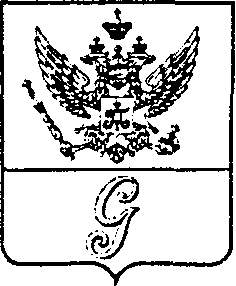 СОВЕТ ДЕПУТАТОВ МУНИЦИПАЛЬНОГО ОБРАЗОВАНИЯ«ГОРОД ГАТЧИНА»ГАТЧИНСКОГО МУНИЦИПАЛЬНОГО РАЙОНАЧЕТВЕРТОГО СОЗЫВАРЕШЕНИЕот  01 декабря 2021 года                                                                                     № 61О составе постоянных комиссий совета депутатов МО «Город Гатчина»Руководствуясь статьей 7 и статьей 15 регламента совета депутатов МО «Город Гатчина», Уставом МО «Город Гатчина», совет депутатов МО «Город Гатчина»РЕШИЛ:Утвердить председателей постоянных депутатских комиссий совета депутатов МО «Город Гатчина» согласно Приложению 1.Утвердить персональный состав постоянных депутатских комиссий совета депутатов МО «Город Гатчина» согласно Приложению 2.Решение совета депутатов МО «Город Гатчина» от 26.02.2020            № 9 «Об изменении состава постоянных комиссий совета депутатов МО «Город Гатчина» считать утратившим силу. 4.  Решение вступает в силу с момента его принятия.Глава МО «Город Гатчина» - председатель совета депутатов МО «Город Гатчина»                                                                В.А. ФилоненкоПриложение 1к решению совета депутатов МО «Город Гатчина»от 01.12.2021 № 61Председатели постоянных депутатских комиссий1. Постоянная комиссия по вопросам местного самоуправления, связям с общественностью, политическими партиями, средствами массовой информации и депутатской этикиМакаревич Юрий Николаевич2.Постоянная комиссия по вопросам экономической и бюджетной политикиКорольков Александр Викторович3.Постоянная комиссия по вопросам жилищно-коммунального хозяйства, энергетики, землепользования, градостроительства и экологииПаламарчук Галина Анатольевна4. Постоянная комиссия по вопросам правопорядка и законности, защиты населения и территории от чрезвычайных ситуаций, гражданской обороны и мобилизационной подготовки муниципальных предприятий и учрежденийПавлов Сергей Юрьевич5. Постоянная комиссия по вопросам культуры, спорта, молодёжной политики, туризма и координации вопросов образования, здравоохранения и социальной защитыЛозовский Игорь ФедоровичПриложение 2 к решению совета депутатов МО «Город Гатчина»от 01.12.2021 № 61Состав постоянных комиссий1.Постоянная комиссия по вопросам местного  самоуправления, связям с общественностью, политическими партиями, средствами массовой информации и депутатской этикиИльин Андрей ИвановичКорольков Александр ВикторовичМакаревич Юрий НиколаевичСвердлин Александр СеменовичТептин Георгий ЕвгеньевичТюрин Аркадий Геннадиевич2. Постоянная комиссия по вопросам экономической и бюджетной политикиБелокоскова Юлия АлександровнаБойко Станислав ВикторовичКорольков Александр ВикторовичОрлов Игорь ГеоргиевичОстроверхов Петр СергеевичСвердлин Александр СеменовичСуралёва Елена ИвановнаТерентьева Светлана ТимофеевнаТюрин Аркадий ГеннадиевичШохина Екатерина Вячеславовна3.Постоянная комиссия по вопросам жилищно-коммунального хозяйства, энергетики, землепользования, градостроительства и экологии.Белокоскова Юлия АлександровнаБойко Станислав ВикторовичВолкова Любовь БорисовнаКрылов Андрей ВладимировичОстроверхов Петр СергеевичПаламарчук Галина АнатольевнаПетров Алексей НиколаевичСуралёва Елена ИвановнаТерентьева Светлана ТимофеевнаШохина Екатерина Вячеславовна4.Постоянная комиссия по вопросам правопорядка и законности, защиты населения и территории от чрезвычайных ситуаций, гражданской обороны и мобилизационной подготовки муниципальных предприятий и учреждений Ильин Андрей Иванович Островерхов Петр Сергеевич Павлов Сергей Юрьевич Поздняк Максим Михайлович5. Постоянная комиссия по вопросам культуры, спорта, молодёжной политики, туризма и координации вопросов образования, здравоохранения и социальной политикиБалуева Ольга ВалерьевнаВолкова Любовь БорисовнаГаврилова Наталья НиколаевнаИванов Николай ВладимировичКрылов Андрей ВладимировичЛозовский Игорь ФёдоровичМалашкова Светлана СергеевнаНазаров Юрий ИвановичОстроверхов Пётр СергеевичСалтыкова Лариса ВасильевнаТептин Степан Евгеньевич